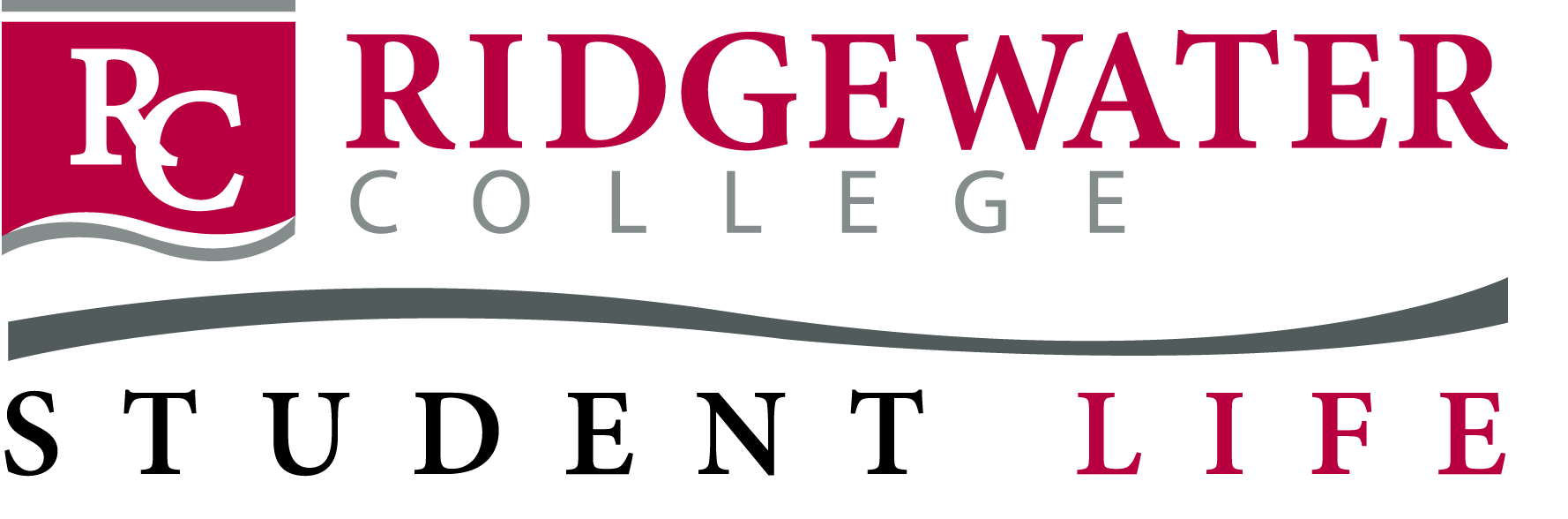 2016-2017 Declaration to Be Active & Club RosterClub Contact InformationStaff/Faculty Advisor(s) InformationAdvisor Name: Jeff Polman	Advisor Name: Club Roster and Officer Information    (Please use the “tab” key to enter additional rows so all club members can be added or attach full roster to this form)Members:Name of Club:CST ClubClub President: Candice Rogers-SiersPresident’s Email address:	Phone Number: RogersSiersCan@go.ridgewater.edu320 455 1827Senate Liaison Contact Information-if different from the Club President Senate Liaison Contact Information-if different from the Club President Andrew BenninAndrew BenninSenate Liaison’s Email address:	Phone Number: (      )	BenninAnd@go.ridgewater.eduStudent NameOfficer Position/ Club MemberFabian Medina 612 385 5816Vice PresidentRoberto Medina 952 992 9556TreasurerElizabeth O'KeefeSecretaryAlexanderTimothyAlexanderTim@go.ridgewater.eduAlexanderTim@go.ridgewater.eduAlexanderTim@go.ridgewater.eduAlexanderTim@go.ridgewater.eduAlexanderTimothyAlexanderTim@go.ridgewater.eduAlexanderTim@go.ridgewater.eduAlexanderTim@go.ridgewater.eduAlexanderTim@go.ridgewater.eduAlfernessJasonAlfernessJas@go.ridgewater.eduAlfernessJas@go.ridgewater.eduAlfernessJas@go.ridgewater.eduAlfernessJas@go.ridgewater.eduAlfernessJasonAlfernessJas@go.ridgewater.eduAlfernessJas@go.ridgewater.eduAlfernessJas@go.ridgewater.eduAlfernessJas@go.ridgewater.eduAlmejoBryanAlmejoBry@go.ridgewater.eduAlmejoBry@go.ridgewater.eduAlmejoBry@go.ridgewater.eduAndersonBlakeAndersonBla@go.ridgewater.eduAndersonBla@go.ridgewater.eduAndersonBla@go.ridgewater.eduAndersonBla@go.ridgewater.eduAndersonCodyAndersonCod@go.ridgewater.eduAndersonCod@go.ridgewater.eduAndersonCod@go.ridgewater.eduAndersonCod@go.ridgewater.eduArdoffIsaiahArdoffIsa@go.ridgewater.eduArdoffIsa@go.ridgewater.eduArdoffIsa@go.ridgewater.eduBarcusJonathan IIBarcusJon@go.ridgewater.eduBarcusJon@go.ridgewater.eduBarcusJon@go.ridgewater.eduBarcusJonathan IIBarcusJon@go.ridgewater.eduBarcusJon@go.ridgewater.eduBarcusJon@go.ridgewater.eduBelleteBelleteBelleteBel@go.ridgewater.eduBelleteBel@go.ridgewater.eduBelleteBel@go.ridgewater.eduBenninAndrewBenninAnd@go.ridgewater.eduBenninAnd@go.ridgewater.eduBenninAnd@go.ridgewater.eduBerndtNicholasBerndtNic@go.ridgewater.eduBerndtNic@go.ridgewater.eduBerndtNic@go.ridgewater.eduBlomKordellBlomKor@go.ridgewater.eduBlomKor@go.ridgewater.eduBlomKor@go.ridgewater.eduBurnsBraxtonBurnsBra@go.ridgewater.eduBurnsBra@go.ridgewater.eduBurnsBra@go.ridgewater.eduCallantineDeniseCallantineDen@go.ridgewater.eduCallantineDen@go.ridgewater.eduCallantineDen@go.ridgewater.eduCallantineDen@go.ridgewater.eduClausenBryanClausenBry@go.ridgewater.eduClausenBry@go.ridgewater.eduClausenBry@go.ridgewater.eduColeLillianaColeLil@go.ridgewater.eduColeLil@go.ridgewater.eduColeLil@go.ridgewater.eduCoxScottCoxSco@go.ridgewater.eduCoxSco@go.ridgewater.eduCoxSco@go.ridgewater.eduDennisJonDennisJon@go.ridgewater.eduDennisJon@go.ridgewater.eduDennisJon@go.ridgewater.eduEastridgeAustinEastridgeAus@go.ridgewater.eduEastridgeAus@go.ridgewater.eduEastridgeAus@go.ridgewater.eduEastridgeAus@go.ridgewater.eduEdwardsNancyEdwardsNan@go.ridgewater.eduEdwardsNan@go.ridgewater.eduEdwardsNan@go.ridgewater.eduEdwardsNan@go.ridgewater.eduFerrantiJohnFerrantiJoh@go.ridgewater.eduFerrantiJoh@go.ridgewater.eduFerrantiJoh@go.ridgewater.eduFischerMasonFischerMas@go.ridgewater.eduFischerMas@go.ridgewater.eduFischerMas@go.ridgewater.eduFischerRichardFischerRic@go.ridgewater.eduFischerRic@go.ridgewater.eduFischerRic@go.ridgewater.eduFlatenTylerFlatenTyl@go.ridgewater.eduFlatenTyl@go.ridgewater.eduFlatenTyl@go.ridgewater.eduFroelichAlexanderFroelichAle@go.ridgewater.eduFroelichAle@go.ridgewater.eduFroelichAle@go.ridgewater.eduFuhrmannJohnFuhrmannJoh@go.ridgewater.eduFuhrmannJoh@go.ridgewater.eduFuhrmannJoh@go.ridgewater.eduFuhrmannJoh@go.ridgewater.eduGassmanZacharyGassmanZac@go.ridgewater.eduGassmanZac@go.ridgewater.eduGassmanZac@go.ridgewater.eduGassmanZac@go.ridgewater.eduGetzkeJoelGetzkeJoe@go.ridgewater.eduGetzkeJoe@go.ridgewater.eduGetzkeJoe@go.ridgewater.eduGieseKristiGieseKri@go.ridgewater.eduGieseKri@go.ridgewater.eduGieseKri@go.ridgewater.eduGoldmannStevenGoldmannSte@go.ridgewater.eduGoldmannSte@go.ridgewater.eduGoldmannSte@go.ridgewater.eduGoldmannSte@go.ridgewater.eduGonzalezJoelGonzalezJoe@go.ridgewater.eduGonzalezJoe@go.ridgewater.eduGonzalezJoe@go.ridgewater.eduGonzalezJoe@go.ridgewater.eduGonzalezJoelGonzalezJoe@go.ridgewater.eduGonzalezJoe@go.ridgewater.eduGonzalezJoe@go.ridgewater.eduGonzalezJoe@go.ridgewater.eduGonzalezJoelGonzalezJoe@go.ridgewater.eduGonzalezJoe@go.ridgewater.eduGonzalezJoe@go.ridgewater.eduGonzalezJoe@go.ridgewater.eduGonzalezJoelGonzalezJoe@go.ridgewater.eduGonzalezJoe@go.ridgewater.eduGonzalezJoe@go.ridgewater.eduGonzalezJoe@go.ridgewater.eduGranBrandonGranBra@go.ridgewater.eduGranBra@go.ridgewater.eduGranBra@go.ridgewater.eduGreenNickGreenNic@go.ridgewater.eduGreenNic@go.ridgewater.eduGreenNic@go.ridgewater.eduGriersonCodyGriersonCod@go.ridgewater.eduGriersonCod@go.ridgewater.eduGriersonCod@go.ridgewater.eduGriersonCod@go.ridgewater.eduGrosklagsThomasGrosklagsTho@go.ridgewater.eduGrosklagsTho@go.ridgewater.eduGrosklagsTho@go.ridgewater.eduGrosklagsTho@go.ridgewater.eduHaldTyHaldTy@go.ridgewater.eduHaldTy@go.ridgewater.eduHaldTy@go.ridgewater.eduHangJamesHangJam@go.ridgewater.eduHangJam@go.ridgewater.eduHangJam@go.ridgewater.eduHansonZacheryHansonZac@go.ridgewater.eduHansonZac@go.ridgewater.eduHansonZac@go.ridgewater.eduHedinThomasHedinTho@go.ridgewater.eduHedinTho@go.ridgewater.eduHedinTho@go.ridgewater.eduHendricksJordanHendricksJor@go.ridgewater.eduHendricksJor@go.ridgewater.eduHendricksJor@go.ridgewater.eduHendricksJor@go.ridgewater.eduHendricksonKarlHendricksonKar@go.ridgewater.eduHendricksonKar@go.ridgewater.eduHendricksonKar@go.ridgewater.eduHendricksonKar@go.ridgewater.eduHerzogMichaelHerzogMic@go.ridgewater.eduHerzogMic@go.ridgewater.eduHerzogMic@go.ridgewater.eduIversonNatashaIversonNat@go.ridgewater.eduIversonNat@go.ridgewater.eduIversonNat@go.ridgewater.eduJensonBenjaminJensonBen@go.ridgewater.eduJensonBen@go.ridgewater.eduJensonBen@go.ridgewater.eduJustJasonJustJas@go.ridgewater.eduJustJas@go.ridgewater.eduJustJas@go.ridgewater.eduKarelsMatthewKarelsMat1@go.ridgewater.eduKarelsMat1@go.ridgewater.eduKarelsMat1@go.ridgewater.eduKlueckmanJulieKlueckmanJul@go.ridgewater.eduKlueckmanJul@go.ridgewater.eduKlueckmanJul@go.ridgewater.eduKlueckmanJul@go.ridgewater.eduKnottJosephKnottJos@go.ridgewater.eduKnottJos@go.ridgewater.eduKnottJos@go.ridgewater.eduKrotzerDeanKrotzerDea@go.ridgewater.eduKrotzerDea@go.ridgewater.eduKrotzerDea@go.ridgewater.eduKurowskiCodyKurowskiCod@go.ridgewater.eduKurowskiCod@go.ridgewater.eduKurowskiCod@go.ridgewater.eduKurowskiCod@go.ridgewater.eduKuseskeTristanKuseskeTri@go.ridgewater.eduKuseskeTri@go.ridgewater.eduKuseskeTri@go.ridgewater.eduLeachBrandonLeachBra@go.ridgewater.eduLeachBra@go.ridgewater.eduLeachBra@go.ridgewater.eduLeachBrandonLeachBra@go.ridgewater.eduLeachBra@go.ridgewater.eduLeachBra@go.ridgewater.eduLeeJordanLeeJor@go.ridgewater.eduLeeJor@go.ridgewater.eduLeeJor@go.ridgewater.eduLescalaRocLescalaRoc@go.ridgewater.eduLescalaRoc@go.ridgewater.eduLescalaRoc@go.ridgewater.eduLindahlGarrettLindahlGar@go.ridgewater.eduLindahlGar@go.ridgewater.eduLindahlGar@go.ridgewater.eduLopezJosephLopezJoe@go.ridgewater.eduLopezJoe@go.ridgewater.eduLopezJoe@go.ridgewater.eduLoxtercampJoshuaLoxtercampJos@go.ridgewater.eduLoxtercampJos@go.ridgewater.eduLoxtercampJos@go.ridgewater.eduLoxtercampJos@go.ridgewater.eduMateskiDarnellMateskiDar@go.ridgewater.eduMateskiDar@go.ridgewater.eduMateskiDar@go.ridgewater.eduMateskiDar@go.ridgewater.eduMedinaFabianMedinaFab@go.ridgewater.eduMedinaFab@go.ridgewater.eduMedinaFab@go.ridgewater.eduMedinaRobertoMedinaRob@go.ridgewater.eduMedinaRob@go.ridgewater.eduMedinaRob@go.ridgewater.eduMedinaRob@go.ridgewater.eduMendozaVicenteMendozaVic@go.ridgewater.eduMendozaVic@go.ridgewater.eduMendozaVic@go.ridgewater.eduMendozaVic@go.ridgewater.eduMillerAdamMillerAda@go.ridgewater.eduMillerAda@go.ridgewater.eduMillerAda@go.ridgewater.eduMillerCodyMillerCod@go.ridgewater.eduMillerCod@go.ridgewater.eduMillerCod@go.ridgewater.eduMillerberndMaxwellMillerberndMax@go.ridgewater.eduMillerberndMax@go.ridgewater.eduMillerberndMax@go.ridgewater.eduMillerberndMax@go.ridgewater.eduMohamedAbdifatahMohamedAbd1@go.ridgewater.eduMohamedAbd1@go.ridgewater.eduMohamedAbd1@go.ridgewater.eduMohamedAbd1@go.ridgewater.eduMohamedAbdifatahMohamedAbd1@go.ridgewater.eduMohamedAbd1@go.ridgewater.eduMohamedAbd1@go.ridgewater.eduMohamedAbd1@go.ridgewater.eduMohsMatthewMohsMat@go.ridgewater.eduMohsMat@go.ridgewater.eduMohsMat@go.ridgewater.eduMonsonJoshuaMuellerJaysheriMuellerJay@go.ridgewater.eduMuellerJay@go.ridgewater.eduMuellerJay@go.ridgewater.eduNelsonAlecNelsonAle@go.ridgewater.eduNelsonAle@go.ridgewater.eduNelsonAle@go.ridgewater.eduNelsonJasonNelsonJas@go.ridgewater.eduNelsonJas@go.ridgewater.eduNelsonJas@go.ridgewater.eduNemmersBrianNemmersBri@go.ridgewater.eduNemmersBri@go.ridgewater.eduNemmersBri@go.ridgewater.eduNemmersBri@go.ridgewater.eduNewstromNathanielNewstromNat@go.ridgewater.eduNewstromNat@go.ridgewater.eduNewstromNat@go.ridgewater.eduNewstromNat@go.ridgewater.eduNolanCarlNolanCar@go.ridgewater.eduNolanCar@go.ridgewater.eduNolanCar@go.ridgewater.eduNolanCarlNolanCar@go.ridgewater.eduNolanCar@go.ridgewater.eduNolanCar@go.ridgewater.eduNormanAndrewNormanAnd@go.ridgewater.eduNormanAnd@go.ridgewater.eduNormanAnd@go.ridgewater.eduNormanAnd@go.ridgewater.eduNwankwoJameashiaNwankwoJam@go.ridgewater.eduNwankwoJam@go.ridgewater.eduNwankwoJam@go.ridgewater.eduNwankwoJam@go.ridgewater.eduOjanenGrantOjanenGra@go.ridgewater.eduOjanenGra@go.ridgewater.eduOjanenGra@go.ridgewater.eduO'KeefeElizabethOKeefeEli@go.ridgewater.eduOKeefeEli@go.ridgewater.eduOKeefeEli@go.ridgewater.eduOlsonSusanOlsonSus1@go.ridgewater.eduOlsonSus1@go.ridgewater.eduOlsonSus1@go.ridgewater.eduOlsonTravisOlsonTra@go.ridgewater.eduOlsonTra@go.ridgewater.eduOlsonTra@go.ridgewater.eduOrrDaltonOrrDal@go.ridgewater.eduOrrDal@go.ridgewater.eduOrrDal@go.ridgewater.eduPattenMatthewPattenMat@go.ridgewater.eduPattenMat@go.ridgewater.eduPattenMat@go.ridgewater.eduPetersonTristanPetersonTri@go.ridgewater.eduPetersonTri@go.ridgewater.eduPetersonTri@go.ridgewater.eduPetersonTri@go.ridgewater.eduPicotteCarlosPicotteCar@go.ridgewater.eduPicotteCar@go.ridgewater.eduPicotteCar@go.ridgewater.eduPineJoelPineJoe@go.ridgewater.eduPineJoe@go.ridgewater.eduPineJoe@go.ridgewater.eduPlotzJonathanPlotzJon@go.ridgewater.eduPlotzJon@go.ridgewater.eduPlotzJon@go.ridgewater.eduPorterSeanPorterSea@go.ridgewater.eduPorterSea@go.ridgewater.eduPorterSea@go.ridgewater.eduPorterSeanPorterSea@go.ridgewater.eduPorterSea@go.ridgewater.eduPorterSea@go.ridgewater.eduPrieveJoshPrieveJos@go.ridgewater.eduPrieveJos@go.ridgewater.eduPrieveJos@go.ridgewater.eduQuastDillonQuastDil@go.ridgewater.eduQuastDil@go.ridgewater.eduQuastDil@go.ridgewater.eduRaganAllisonRaganAll@go.ridgewater.eduRaganAll@go.ridgewater.eduRaganAll@go.ridgewater.eduRaganRyanRaganRya@go.ridgewater.eduRaganRya@go.ridgewater.eduRaganRya@go.ridgewater.eduRamirezGerardoRamirezGer@go.ridgewater.eduRamirezGer@go.ridgewater.eduRamirezGer@go.ridgewater.eduRamirezGer@go.ridgewater.eduRaymondBrennenRaymondBre@go.ridgewater.eduRaymondBre@go.ridgewater.eduRaymondBre@go.ridgewater.eduRaymondBre@go.ridgewater.eduRodriguezDanielRodriguezDan2@go.ridgewater.eduRodriguezDan2@go.ridgewater.eduRodriguezDan2@go.ridgewater.eduRodriguezDan2@go.ridgewater.eduRogers-SiersCandiceRogersSiersCan@go.ridgewater.eduRogersSiersCan@go.ridgewater.eduRogersSiersCan@go.ridgewater.eduRogersSiersCan@go.ridgewater.eduRognliLucasRognliLuc@go.ridgewater.eduRognliLuc@go.ridgewater.eduRognliLuc@go.ridgewater.eduRomansShadRomansSha@go.ridgewater.eduRomansSha@go.ridgewater.eduRomansSha@go.ridgewater.eduRomansSha@go.ridgewater.eduRoschMelissaRoschMel@go.ridgewater.eduRoschMel@go.ridgewater.eduRoschMel@go.ridgewater.eduRothsteinJonathonRothsteinJon@go.ridgewater.eduRothsteinJon@go.ridgewater.eduRothsteinJon@go.ridgewater.eduRothsteinJon@go.ridgewater.eduSchabertLaytonSchabertLay@go.ridgewater.eduSchabertLay@go.ridgewater.eduSchabertLay@go.ridgewater.eduSchabertLay@go.ridgewater.eduSchermannNathanSchermannNat@go.ridgewater.eduSchermannNat@go.ridgewater.eduSchermannNat@go.ridgewater.eduSchermannNat@go.ridgewater.eduSchmitzJohnSchmitzJoh1@go.ridgewater.eduSchmitzJoh1@go.ridgewater.eduSchmitzJoh1@go.ridgewater.eduSchmitzJoh1@go.ridgewater.eduSchmitzJohnSchmitzJoh1@go.ridgewater.eduSchmitzJoh1@go.ridgewater.eduSchmitzJoh1@go.ridgewater.eduSchmitzJoh1@go.ridgewater.eduSchroederMitchellSchroederMit@go.ridgewater.eduSchroederMit@go.ridgewater.eduSchroederMit@go.ridgewater.eduSchroederMit@go.ridgewater.eduSchwarzTylerSchwarzTyl@go.ridgewater.eduSchwarzTyl@go.ridgewater.eduSchwarzTyl@go.ridgewater.eduSchwiderskiJamieSchwiderskiJam@go.ridgewater.eduSchwiderskiJam@go.ridgewater.eduSchwiderskiJam@go.ridgewater.eduSchwiderskiJam@go.ridgewater.eduSchwiderskiJamieSchwiderskiJam@go.ridgewater.eduSchwiderskiJam@go.ridgewater.eduSchwiderskiJam@go.ridgewater.eduSchwiderskiJam@go.ridgewater.eduSerranoGuillermoSerranoGui@go.ridgewater.eduSerranoGui@go.ridgewater.eduSerranoGui@go.ridgewater.eduShandsNathanShandsNat@go.ridgewater.eduShandsNat@go.ridgewater.eduShandsNat@go.ridgewater.eduSondergaardLoganSondergaardLog@go.ridgewater.eduSondergaardLog@go.ridgewater.eduSondergaardLog@go.ridgewater.eduSondergaardLog@go.ridgewater.eduSorensenTorreySorensenTor@go.ridgewater.eduSorensenTor@go.ridgewater.eduSorensenTor@go.ridgewater.eduSorensenTor@go.ridgewater.eduSteffenJoshuaSteffenJos@go.ridgewater.eduSteffenJos@go.ridgewater.eduSteffenJos@go.ridgewater.eduSwierengaIsaacSwierengaIsa@go.ridgewater.eduSwierengaIsa@go.ridgewater.eduSwierengaIsa@go.ridgewater.eduSwierengaIsa@go.ridgewater.eduTheuringerDustinTheuringerDus@go.ridgewater.eduTheuringerDus@go.ridgewater.eduTheuringerDus@go.ridgewater.eduTheuringerDus@go.ridgewater.eduTidwellMatthewTidwellMat@go.ridgewater.eduTidwellMat@go.ridgewater.eduTidwellMat@go.ridgewater.eduTiemanMichaelTiemanMic@go.ridgewater.eduTiemanMic@go.ridgewater.eduTiemanMic@go.ridgewater.eduTowneXavierTowneXav@go.ridgewater.eduTowneXav@go.ridgewater.eduTowneXav@go.ridgewater.eduVanscoyJosephVanscoyJos@go.ridgewater.eduVanscoyJos@go.ridgewater.eduVanscoyJos@go.ridgewater.eduVanscoyJos@go.ridgewater.eduVasquez RiosGonzaloVasquezRiosGon@go.ridgewater.eduVasquezRiosGon@go.ridgewater.eduVasquezRiosGon@go.ridgewater.eduVasquezRiosGon@go.ridgewater.eduVega DuranJoseVegaDuranJos@go.ridgewater.eduVegaDuranJos@go.ridgewater.eduVegaDuranJos@go.ridgewater.eduVegaDuranJos@go.ridgewater.eduWalzEmilyWalzEmi@go.ridgewater.eduWalzEmi@go.ridgewater.eduWalzEmi@go.ridgewater.eduWardJoshuaWardJos@go.ridgewater.eduWardJos@go.ridgewater.eduWardJos@go.ridgewater.eduWardJoshuaWardJos@go.ridgewater.eduWardJos@go.ridgewater.eduWardJos@go.ridgewater.eduWatlandPhilipWatlandPhi@go.ridgewater.eduWatlandPhi@go.ridgewater.eduWatlandPhi@go.ridgewater.eduWatlandPhi@go.ridgewater.eduWelchTannerWelchTan@go.ridgewater.eduWelchTan@go.ridgewater.eduWelchTan@go.ridgewater.eduWelkerChristopherWelkerChr@go.ridgewater.eduWelkerChr@go.ridgewater.eduWelkerChr@go.ridgewater.eduWhitcombJacobWhitcombJac@go.ridgewater.eduWhitcombJac@go.ridgewater.eduWhitcombJac@go.ridgewater.eduWhitcombJac@go.ridgewater.eduWileyGarrettWileyGar@go.ridgewater.eduWileyGar@go.ridgewater.eduWileyGar@go.ridgewater.eduWinter BaileyMavrickWinterBaileyMav@go.ridgewater.eduWinterBaileyMav@go.ridgewater.eduWinterBaileyMav@go.ridgewater.eduWinterBaileyMav@go.ridgewater.eduWitteColemanWitteCol@go.ridgewater.eduWitteCol@go.ridgewater.eduWitteCol@go.ridgewater.eduWraspirMitchell